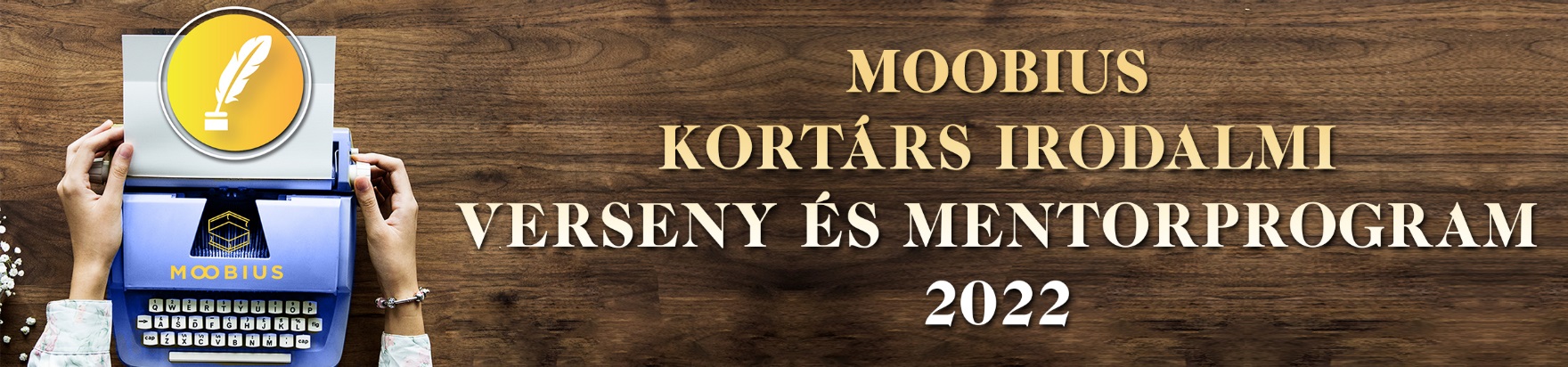 Jelentkezési formanyomtatványA SZERZŐ ADATAINév: ……………………………………………………………………………………………..Amennyiben írói álnevet szeretnél használni, kérlek, azt és a valódi nevedet is add meg!E-mail: ………………………………………………………………………………………….Telefon: ………………………………………………………………………………………...Irodalmi szakmai előélet és referenciákKérlek, ha korábban jelent meg publikációd, cikked stb. valamilyen online vagy offline felületen, esetleg irodalmi környezetben dolgoztál (pl. könyvkiadónál), itt tüntesd fel!Fontos, hogy az irodalmi szakmai előélet hiánya nem jelent hátrányt a pályamunkák elbírálásakor.………………………………………………………………………………………………………………………………………..………………………………………………………………………………..………………………………………………………………………………..………………………………………………………………………………..……………………………………………………………………………………………………………………...Rövid, frappáns bemutatkozásUgye te is szívesen olvasod a könyvekben/a könyvek hátoldalán a szerzők rövid bemutatását? Kérlek, maximum 500 karakterben (szóközökkel) írd meg, hogyan szólna a te szerzői bemutatkozásod! Ha esetleg a döntősök közé választunk, előfordulhat, hogy ez a bemutatkozó szöveg megosztásra kerül.………………………………………………………………………………………………………………………………………..………………………………………………………………………………..………………………………………………………………………………..………………………………………………………………………………..……………………………………………………………………………………………………………………...A PÁLYAMUNKA RÉSZLETEIPályázat munkacíme: ………………………………………………………………………….Ne aggódj, ha az alkotásod címét még nem érzed véglegesnek. Ezt a címet osztjuk majd meg a szavazásra kijelölt felületen, ám a későbbiekben, a mentorprogram során módosíthatod.Regényrészlet műfajaKérlek, aláhúzással jelöld a megfelelőt!romantikuskrimi/thrillerfantasyifjúsági regény/young adultgyermekkönyvszépirodalomtörténelmi regényFülszövegA fülszöveg a könyv – ez esetben regényrészlet – rövid leírása, amelynek célja, hogy felkeltse az olvasó érdeklődését. Kérlek, maximum 500 karakterben készíts ajánlószöveget könyvedhez! Az általad megadott fülszöveg feltöltésre kerül a Moobius felületére.………………………………………………………………………………………………………………………………………..………………………………………………………………………………..………………………………………………………………………………..………………………………………………………………………………..…………………SzinopszisA szinopszis rövid (maximum 1 oldalas), de koherens összefoglalása a regény cselekményének. Tartalmazza a fontosabb karaktereket, azok motivációit, érzéseit, a cselekményre gyakorolt hatásukat és a főbb karakterek egymáshoz való viszonyát. Említi a fontosabb történéseket, a meglepő fordulatokat, az alapvető konfliktust és annak feloldását is. Kiderül belőle, hogy hol és mikor játszódik a történet. Amennyiben a világ a szerző által teremtett világ, elmagyarázza annak legfontosabb tulajdonságait, sajátos szabályait. Ugyanakkor figyelj, hogy csak a teljes kép szempontjából fontos történéseket említsd, ne vessz el a részletekben! Nem kell újraírnod az egész történetet, csupán bemutatni annak legfontosabb pontjait maximum 1 oldal terjedelemben.Javasoljuk, hogy mielőtt beküldöd, olvastasd el a szinopszisodat valakivel, aki még nem ismeri a regényedet! Szinopszisod nem kerül feltöltésre a Moobius felületére, ez a szerkesztők munkáját segíti majd a mentorprogram során.